How to Check Results online with a Candidate NumberResults will be available 13 days after the test at the British Council. You can check your result online from 10:00am on the 13th day after your test. To do this, you need the candidate number which you will be given on the test day.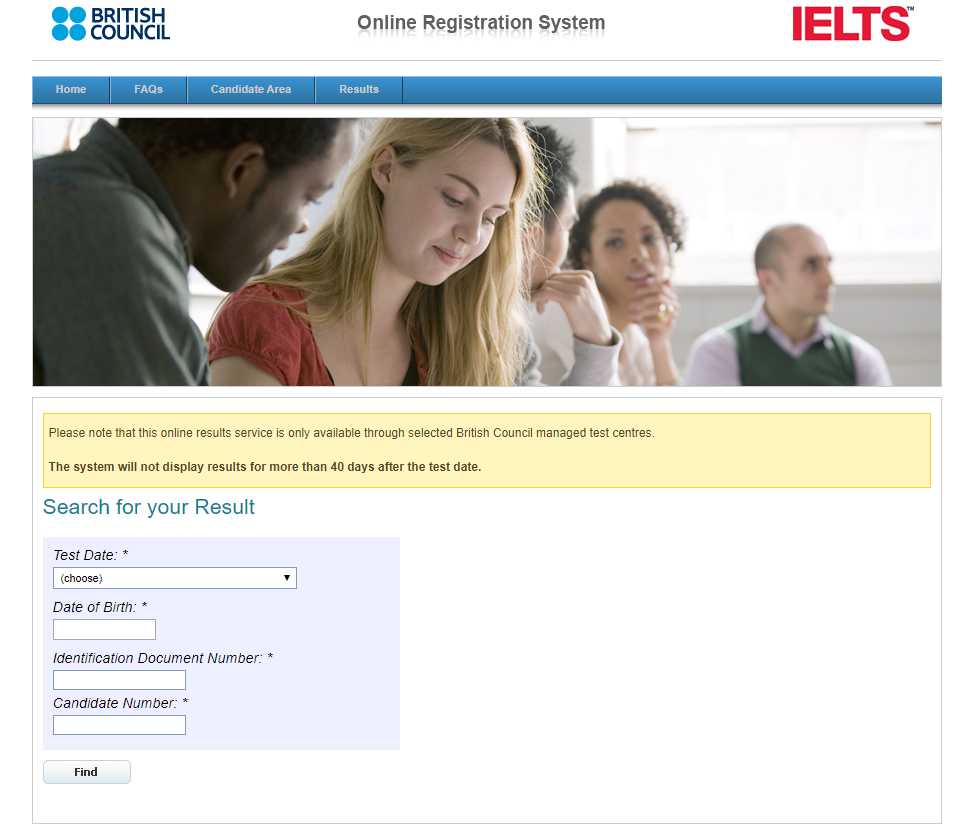 How to Check Results via the Candidate Area (if you cannot remember your candidate number)Log into your candidate area here: https://ielts.britishcouncil.org/CandidateLogin.aspx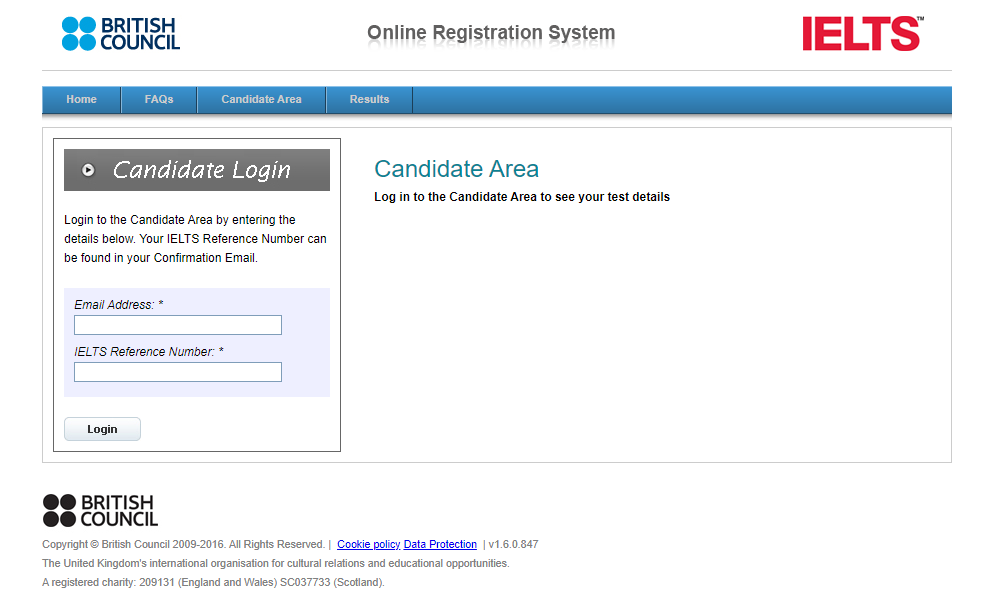 When you log into your candidate area, you should see a page like theone below.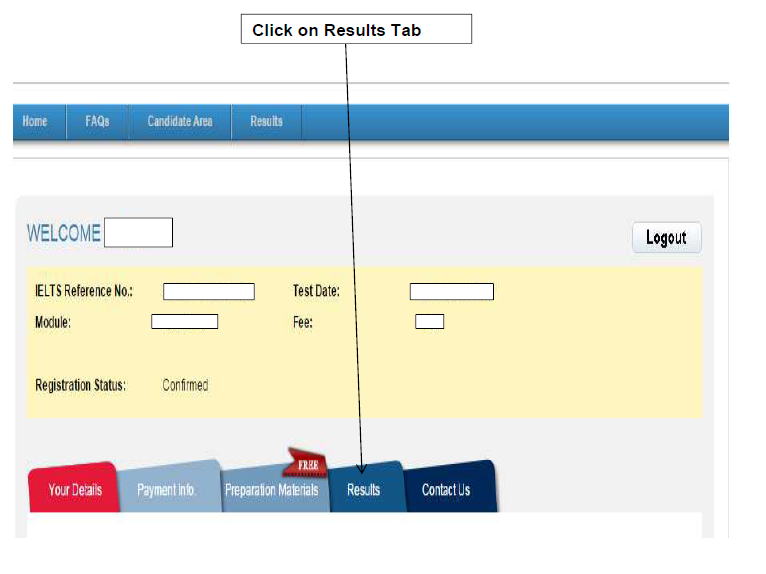 You should then be able to view your results. See example below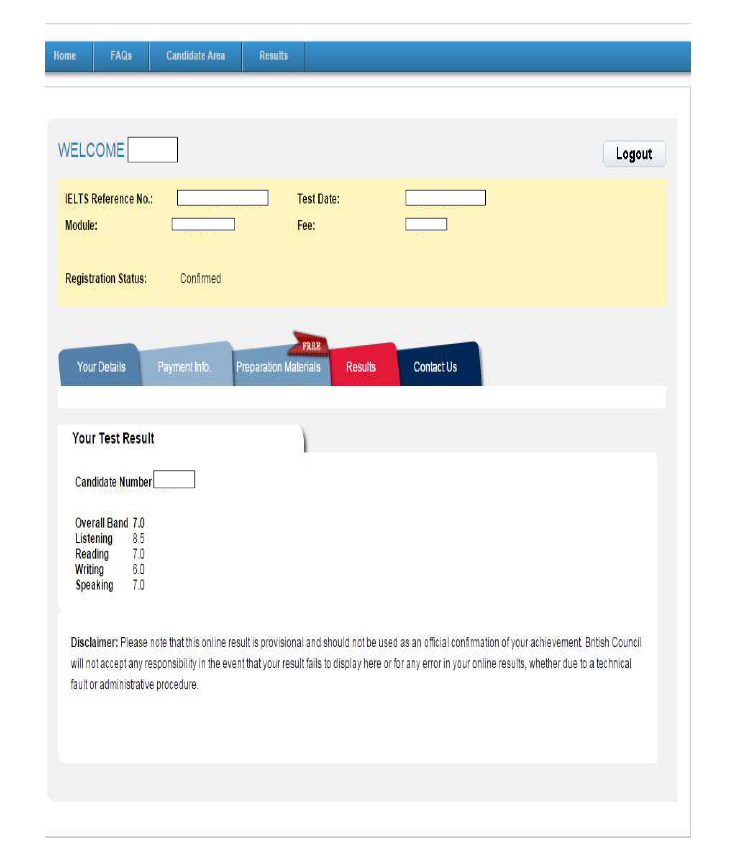 